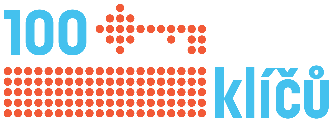 Právo na mimosoudní řešení sporuV případě sporu mají naši klienti právo na jeho mimosoudní řešení. Návrh na mimosoudní řešení sporu podle zákona č. 634/1992 Sb., o ochraně spotřebitele, může podat klient na Českou obchodní inspekci. Veškeré podrobnosti k mimosoudnímu řešení jsou uvedeny na stránkách České obchodní inspekce.